Warszawa, 30.01.2019 r.Nagrody muzyczne Fryderyk z Galą Muzyki Poważnej 
zawitają do NOSPRUroczysta gala rozdania nagród w nowej odsłonieWydarzenie uświetnią polscy soliści: Szymon Nehring i Janusz WawrowskiBilety już w sprzedażyOd tego roku nagrody muzyczne Fryderyk zmieniają formułę. W przypadku muzyki poważnej wiąże się to m.in. z wprowadzeniem sprzedaży biletów na galę rozdania nagród. Tegoroczna gala odbędzie się 12. marca w siedzibie Narodowej Orkiestry Symfonicznej Polskiego Radia 
w Katowicach, obiekcie ze znakomitą akustyką zaprojektowaną przez renomowaną japońską pracownię. Sala koncertowa NOSPR stwarza warunki do uświetnienia Fryderyków gwiazdorskim koncertem, którego bohaterami będą wybitni polscy soliści młodego pokolenia. Pierwszym z nich będzie pianista Szymon Nehring, zwycięzca Międzynarodowego Konkursu Pianistycznego im. Artura Rubinsteina w Tel Awiwie (2017). Artysta pierwszy raz zaprezentuje w Polsce swoją interpretację I Koncertu fortepianowego b-moll Piotra Czajkowskiego (wcześniej wykonywał ten utwór tylko w Stanach Zjednoczonych).Z kolei Janusz Wawrowski wykona II Koncert skrzypcowy d-moll Henryka Wieniawskiego na stradivariusie „Polonia”, skrzypcach zbudowanych w 1685 roku przez legendarnego lutnika 
z Cremony Antoniego Stradivariego. Instrument ten kupił w 2018 roku prywatny polski właściciel i oddał do wyłącznej dyspozycji Janusza Wawrowskiego.Obu solistom będzie towarzyszyła Narodowa Orkiestra Symfoniczna Polskiego Radia 
w Katowicach pod dyrekcją Alexandra Humali. Oto jak przedstawia się program koncertu, którego poszczególne ogniwa przeplatać się będą z uroczystością rozdania nagród w ośmiu kategoriach konkursowych.

Program artystyczny Gali muzyki poważnej:1. Leonard Bernstein, Uwertura do „Kandyda” (1957), wykonanie: NOSPR pod dyrekcją Alexandra Humali.2. Henryk Wieniawski, II Koncert skrzypcowy d-moll op. 22 (1870), wykonanie: Janusz Wawrowski (skrzypce), NOSPR pod dyrekcją Alexandra Humali.3. Wlad Marhulets, Dybbuk na klarnet i kwartet smyczkowy (2017), wykonanie: Ismail Lumanovski (klarnet), Pan Ton Quartet.4. Piotr Czajkowski, I Koncert fortepianowy b-moll op. 23 (1875), Allegro non troppo e molto maestoso - Allegro con spirito (cz. I), wykonanie: Szymon Nehring (fortepian), NOSPR pod dyrekcją Alexandra Humali.Bilety na wydarzenie w cenach od 60 zł już dostępne na stronach: www.ebilet.pl, www.biletyna.pl i już niebawem w kasach i stronie NOSPR (www.nospr.org.pl).








Fryderyk. Nagrody Muzyczne i FestiwalCzołowi polscy artyści, eksperci branży muzycznej oraz przede wszystkim fani dobrych dźwięków spotkają się w dniach 9–10. oraz 12. marca w Katowicach, by wspólnie celebrować 25-lecie najważniejszej nagrody muzycznej w Polsce – FRYDERYK. Na pełny obraz obchodów złożą się Gala Muzyki Rozrywkowej i Jazzu, Gala Muzyki Poważnej, festiwal muzyczny, liczne konferencje oraz panele tematyczne z udziałem najlepszych ekspertów z kraju i zagranicy, a także nowość – finał plebiscytu „Nagroda Publiczności”. Transmisja z gali wręczenia nagród w kategorii muzyki rozrywkowej 9. marca o godz.: 21:00 na antenie TVN. Więcej na: www.fryderykfestiwal.pl KONTAKT DLA MEDIÓW:Wnioski akredytacyjne należy składać poprzez formularz on-line:Na dzień 9-10.03: http://akredytacje.live.com.pl/FF2019_03_09_10Na dzień 12.03: http://akredytacje.live.com.pl/FF2019_03_12 AKADEMIA FONOGRAFICZNA / ZPAVAgnieszka Rapacka – koordynator Akademii Fonograficznej: a.rapacka@zpav.plQL CITY Music & Entertainment PRKatarzyna Kowalewska: k.kowalewska@qlcity.pl, tel.: +48 781 268 180AGENCJA LIVEŁukasz Kubacki: lukasz.kubacki@live.com.pl, tel.: 606 387 187Tomek Ignatowicz: tomek@live.com.pl, tel.: 600 384 484 

O Związku Producentów Audio Video 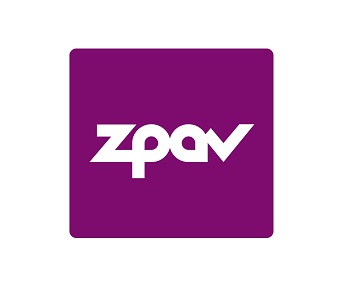 Związek Producentów Audio Video jest stowarzyszeniem producentów fonogramów i wideogramów. ZPAV powstał w 1991 roku z inicjatywy osób z branży muzycznej, przede wszystkim w celu reprezentowania interesów legalnych producentów w obliczu piractwa fonograficznego, które na początku lat 90. sięgało 95%. ZPAV, posiadając zezwolenie Ministerstwa Kultury i Dziedzictwa Narodowego, chroni praktycznie wszystkich producentów nagrań funkcjonujących na polskim rynku.ZPAV jest polską Grupą Krajową Międzynarodowej Federacji Przemysłu Fonograficznego (IFPI), która zrzesza i reprezentuje światowy przemysł muzyczny (ponad 1 400 firm w 66 krajach).